\\\\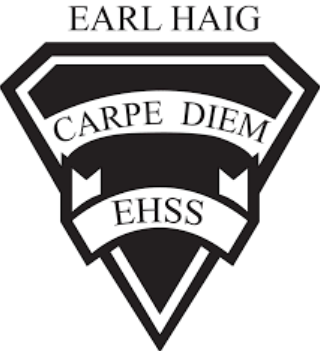 Course Outline and Evaluation SummaryCourse Code: HSP3U1Title of Course: Introduction to Anthropology, Psychology & SociologyDepartment: Social Science2022-2023416-395-3210x20075Course DescriptionIn this course, students will think critically about theories, questions, and issues related to anthropology, psychology, and sociology. Students will develop an understanding of the approaches and research methods used by social scientists. They will be given opportunities to explore theories from a variety of perspectives, to conduct social science research, and to become familiar with current thinking on a range of issues within the three disciplines.Course EvaluationCourse EvaluationCourse EvaluationCourse EvaluationCourse EvaluationCourse EvaluationCourse evaluations incorporate one or more of the achievement categories (KICA). A brief description of each category can be found here. The final grade is calculated using the weighted percentages below.Course evaluations incorporate one or more of the achievement categories (KICA). A brief description of each category can be found here. The final grade is calculated using the weighted percentages below.Course evaluations incorporate one or more of the achievement categories (KICA). A brief description of each category can be found here. The final grade is calculated using the weighted percentages below.Course evaluations incorporate one or more of the achievement categories (KICA). A brief description of each category can be found here. The final grade is calculated using the weighted percentages below.Course evaluations incorporate one or more of the achievement categories (KICA). A brief description of each category can be found here. The final grade is calculated using the weighted percentages below.Course evaluations incorporate one or more of the achievement categories (KICA). A brief description of each category can be found here. The final grade is calculated using the weighted percentages below.Term Work:A variety of tasks where you show your learning and have marks assigned using the Achievement Categories/StrandsA variety of tasks where you show your learning and have marks assigned using the Achievement Categories/StrandsSummativeEvaluation:Marked summative tasks which assess your learning on the entire courseMarked summative tasks which assess your learning on the entire course70%25%Knowledge & Understanding30%15%Culminating Task70%25%Thinking & Inquiry30%15%Culminating Task70%25%Application30%15%Final Exam 70%25%Communication30%15%Final Exam Learning SkillsLearning skills provide Information to help students understand what skills, habits & behaviors are needed to work on to be successful. These are not connected with any numerical mark. A brief description of each skill can be found here.Responsibility, Organization, Independent Work, Collaboration, Initiative and Self-RegulationE – Excellent    G – Good    S – Satisfactory    N – Needs ImprovementRequired MaterialsAny educational resource required for this course will be provided by the school. It is the student’s responsibility to come to class with these materials. The textbook for this course is Social Sciences: An Introduction.  Students will be issued this book at the beginning of the course.  The replacement cost for this textbook is $120.00.School/Departmental/Classroom ExpectationsAttendance: The student is expected to attend class on time. Parents/guardians will be contacted if lates/attendance becomes an issue/hindrance. If the student knows about an absence in advance, they should contact the teacher.Plagiarism/Cheating: A mark of 0 will be assigned for any work submitted that does not belong to the student. A mark of 0 will be assigned to a student who was found to have cheated. Parents/guardians will be informed.Missed Work: If a student is absent from class, (e.g. illness, sports team) it is their responsibility to find out what they have missed and to catch up. The student is responsible for completing all of the work that was missed due to an absence. If a student misses an assignment or test without a legitimate explanation and documentation, marks up to and including the full value of the evaluation may be deducted. Make-up tests must be arranged to be written.Late Work: Late work may result in a deduction of marks up to and including the full value of the evaluation.Course Assessment TasksCourse Assessment TasksCourse Assessment TasksCourse Assessment TasksUnit/Topic/StrandBig IdeasMajor Assignments / EvaluationsEstimated DurationUnit 1: Introduction to Social ScienceUnderstand course terminologyFormulate effective questions to guide your research inquiryConduct a research projectCombination of the following:Quizzes’Assignments Projects10 hoursUnit 2: Introduction to AnthropologySummarize and compare major theories, perspectives, and research.Identify the significant contributions of influential anthropologistsOutline key ideas of the major anthropological school of thoughtExplain significant issues in different areas of anthropologyCombination of the following:Quizzes’Assignments ProjectsPresentations Tests28 hoursUnit 3: Introduction to PsychologyUnderstand the major theories and perspectives in psychologyUnderstand the major contributions of important psychologists to the study of psychologyIdentify and understand the major fields of study in psychologyCombination of the following:Quizzes’Assignments ProjectsPresentations Tests28 hoursUnit 4: Introduction to SociologySummarize and compare the major theories, perspectives, and methods in sociologyIdentify significant contributions of influential sociologistsSummarize the key ideas about the major sociological schools of thought and explain how they can be used to analyze social behaviour. Combination of the following:Quizzes’Assignments ProjectsPresentations Tests28 hoursCulminating Task(s)To be announced at a later timeCombination of ProjectPresentationExam16 hours